Перечень программ дополнительного образования взрослых 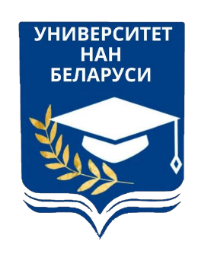 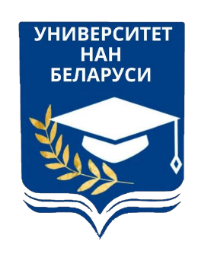 в ГУО «УНИВЕРСИТЕТ НАН БЕЛАРУСИ» В 2023/2024 учебном году. ОБРАЗОВАТЕЛЬНЫЕ ПРОГРАММЫ ПОВЫШЕНИЯ КВАЛИФИКАЦИИ РУКОВОДЯЩИХ РАБОТНИКОВ И СПЕЦИАЛИСТОВII. ОБРАЗОВАТЕЛЬНЫЕ ПРОГРАММЫ ОБУЧАЮЩИХ КУРСОВЗаявки на обучение принимаются на электронный адрес akademkurs.bel@gmail.com или
по телефону +375 29 363 86 92. 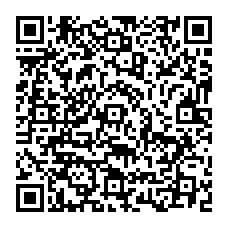 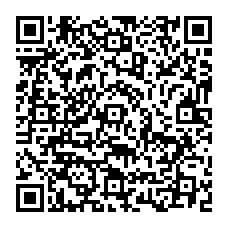 Ознакомиться и скачать план-график можно на сайте academkurs.by 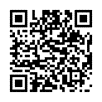 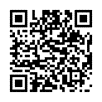 или по QR коду. Youtube Центра дополнительного образования:Учёный секретарь в системе управления научной организацией, 3605-09.02.2024Управление интеллектуальной собственностью, 3624-28.06.2024Коммерциализация результатов научной и научно-технической деятельности, 3627.11.2023-01.12.2023Организация и проведение закупок, 3622-26.01.2024;20-24.05.2024Управление и обеспечение деятельности кадровой службы, 3625-29.09.2023;18-22.03.2024;Делопроизводство и этика делового общения*, 3623-27.10.2023;19-23.02.2024Теория и практика управления, 3611-15.09.2023;11-15.12.2023;15-19.04.2024Практический маркетинг, 3613-17.11.2023Логистика как система эффективного управления, 3601-05.04.2024Современные информационные технологии и системы*, 3609-13.10.2023Маркетинг в социальных сетях (SMM)*, 3603-07.06.2024Антикоррупционное законодательство Республики Беларусь: теория и  правоприменительная практика, 1220-21.09.2023;20-21.12.2023;13-14.03.2024;15-16.05.2024Оценка руководителей и работников организации, 819.10.2023Персональные данные: правовое регулирование и практика применения, 604.10.2023;17.01.2024;28.05.2024Направления энергосбережения в организациях Беларуси, 822.11.2023;19.06.2023Аренда – виды и порядок расчета, 817.10.2023;30.05.2024АНГЛИЙСКИЙ ЯЗЫК, 22010.2023-05.2024